SRDC has moved!New address:Schuylkill River Development Corporation2401 Walnut Street, Suite 603Philadelphia, PA 19103New phone: (215) 309-5523Individual extensions remain the same.New fax: (215) 309-3571Please update your records accordingly. Thank you!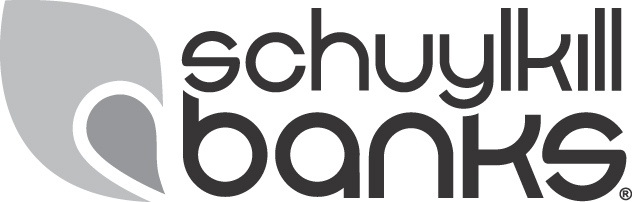 